		Соглашение		О принятии единообразных технических предписаний для колесных транспортных средств, предметов оборудования и частей, которые могут быть установлены и/или использованы на колесных транспортных средствах, и об условиях взаимного признания официальных утверждений, выдаваемых на основе этих предписаний*(Пересмотр 2, включающий поправки, вступившие в силу 16 октября 1995 года)		Добавление 100: Правила № 101		Пересмотр 3 − Поправка 3Дополнение 4 к поправкам серии 01 − Дата вступления в силу: 22 января 2015 года		Единообразные предписания, касающиеся официального утверждения легковых автомобилей, приводимых в движение только двигателем внутреннего сгорания либо приводимых в движение при помощи гибридного электропривода, в отношении измерения объема выбросов двуокиси углерода и расхода топлива и/или измерения расхода электроэнергии и запаса хода на электротяге, а также транспортных средств категорий М1 и N1, приводимых в движение только при помощи электропривода, в отношении измерения расхода электроэнергии и запаса хода на электротяге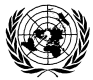 ОРГАНИЗАЦИЯ ОБЪЕДИНЕННЫХ НАЦИЙПункт 5.1.3, изменить таблицу А следующим образом:"5.1.3		В таблице A продемонстрировано применение требований к испытаниям на официальное утверждение типа транспортного средства.Таблица A
Применение требований к испытаниям: выбросы CO2, расход топлива, 
потребление электроэнергии и пробег транспортного средства 
на электротягеПримечания:1	В случае комбинации двухтопливного транспортного средства с гибкотопливным транспортным средством применяются оба требования, предъявляемые 
к испытаниям.2	Это положение является временным; дальнейшие требования относительно 
биодизельного топлива должны быть предложены на более позднем этапе.3	По выбору изготовителя транспортные средства, имеющие двигатель с принудительным зажиганием и двигатель с воспламенением от сжатия, могут проходить испытания с использованием топлива соответственно либо Е5 или Е10 и либо В5 или В7. Однако:	a)	не позднее чем через 16 месяцев после дат, указанных в пункте 12.2.1 
Правил № 83, новые официальные утверждения типа выдаются только с использованием топлива Е10 и В7;	b)	не позднее дат, указанных в пункте 12.2.4 Правил № 83, все новые 
транспортные средства утверждаются с использованием топлива Е10 и В7."Пункты 5.2.3 и 5.2.4 изменить следующим образом (оставив сноску 3 без изменений):"5.2.3		Показатели расхода топлива должны быть выражены в литрах на 100 км (в случае бензина (Е5/Е10), СНГ, этанола (E85) и дизельного топлива (В5/В7)), в м3 на 100 км (в случае ПГ/биометана и H2ПГ) либо в кг на 100 км (в случае водорода) и рассчитываются в соответствии с пунктом 1.4.3 приложения 6. Результаты округляются до ближайшего десятичного знака.5.2.4		Для целей расчета, упомянутого в пункте 5.2.3, показатель расхода топлива выражается в соответствующих единицах и используются следующие характеристики топлива:		а)	плотность: замеряют на испытуемом топливе в соответствии со стандартом ISO 3675 или эквивалентным методом. В случае бензинового (Е5/Е10), дизельного (В5/В7), биодизельного топлива и этанола (Е85 и Е75) используют значение плотности, замеренное при 15 °C; в случае СНГ и природного газа/биометана используют следующие значения плотности:			0,538 кг/л для СНГ,			0,654 кг/м3 для ПГ3;		b)	водородно-углеродное соотношение: используют следующие фиксированные значения:			C1H1,89O0,016 для бензина (Е5),			C1H1,93O0,033 для бензина (Е10),			C1H1,86O0,005 для дизельного топлива (В5),			C1H1,86O0,007 для дизельного топлива (В7),			C1H2,525 для СНГ (сжиженного нефтяного газа),			CH4 для ПГ (природного газа) и биометана,			C1H2,74O0,385 для этанола (E85),			C1H2,61O0,329 для этанола (Е75)".Приложение 6Пункты 1.4.2 и 1.4.3 изменить следующим образом: "1.4.2		Расход топлива рассчитывают на основе объема выбросов углеводородов, моноксида углерода и двуокиси углерода, объем которых определяется на основании результатов измерений с использованием положений, содержащихся в пункте 6.6 приложения 4а к Правилам № 83 и действующих на момент официального утверждения транспортного средства.1.4.3		Расход топлива, выраженный в литрах на 100 км (в случае бензина (Е5/Е10), СНГ, этанола (Е85) и дизельного топлива (В5/В7)), в м3 на 100 км (в случае ПГ/биометана и Н2ПГ) или в кг на 100 км (в случае водорода), рассчитывается по следующим формулам:		а)	для двигателей транспортных средств с принудительным зажиганием, работающих на бензине (Е5):		;		b)	для двигателей транспортных средств с принудительным зажиганием, работающих на бензине (Е10):			FC = (0,120/D) ∙ [(0,830 ∙ HC) + (0,429 ∙ CO) + (0,273 ∙ CO2)];		c) 	для двигателей транспортных средств с принудительным зажиганием, работающих на СНГ:			…		d)	для двигателей транспортных средств с принудительным зажиганием, работающих на ПГ/биометане:			;		e) 	для дизельных двигателей транспортных средств с воспламенением от сжатия (B5):			;		f)	для дизельных двигателей транспортных средств с воспламенением от сжатия (B7):			FC = (0,116/D) ∙ [(0,859 ∙ HC) + (0,429 ∙ CO) + (0,273 ∙ CO2)];		g)	для двигателей транспортных средств с принудительным зажиганием, работающих на этаноле (Е85):			;		h)	для двигателей транспортных средств с принудительным зажиганием, работающих на Н2ПГ:;		i)	для транспортных средств, работающих на газообразном водороде:			.		На основании предыдущей договоренности с органом по официальному утверждению типа и в случае транспортных средств, работающих либо на газообразном, либо на жидком водороде, изготовитель в качестве альтернативы указанному выше методу может выбрать либо формулу		,		причем только для транспортных средств с двигателем внутреннего сгорания, либо метод, соответствующий таким стандартным протоколам, как SAE J2572 или ISO 23828.		В этих формулах:FC	−	расход топлива в литрах на 100 км (в случае бензина (E5/E10), этанола, СНГ, дизельного (B5/B7) или биодизельного топлива), в м3 на 100 км (в случае природного газа и Н2ПГ) либо в кг на 100 км в случае водорода;НС	−	измеренный объем выбросов углеводородов в г/км;		..."E/ECE/324/Rev.2/Add.100/Rev.3/Amend.3−E/ECE/TRANS/505/Rev.2/Add.100/Rev.3/Amend.3E/ECE/324/Rev.2/Add.100/Rev.3/Amend.3−E/ECE/TRANS/505/Rev.2/Add.100/Rev.3/Amend.33 February 2015Транспортные средства, оснащенные двигателем с принудительным зажиганием, включая гибридные транспортные средстваТранспортные средства, оснащенные двигателем с принудительным зажиганием, включая гибридные транспортные средстваТранспортные средства, оснащенные двигателем с принудительным зажиганием, включая гибридные транспортные средстваИспытание требуется?однотопливныебензин (E5/E10)3даоднотопливныеСНГдаоднотопливныеПГ/биометандаоднотопливныеводороддадвухтопливные1бензин (E5/E10)3СНГда (оба вида топлива)двухтопливные1бензин (E5/E10)3ПГ/биометанда (оба вида топлива)двухтопливные1бензин (E5/E10)3водородда (оба вида топлива)гибкотопливные1бензин (E5/E10)3этанол (E85)да (оба вида топлива)ПГ/биометанH2ПГда (оба вида топлива)Транспортные средства, оснащенные двигателем с воспламенением от сжатия, включая гибридные транспортные средстваТранспортные средства, оснащенные двигателем с воспламенением от сжатия, включая гибридные транспортные средстваТранспортные средства, оснащенные двигателем с воспламенением от сжатия, включая гибридные транспортные средстваИспытание требуется?гибкотопливныедизельное
топливо (B5/B7)3биодизельное топливода (только в случае B5/B7)2, 3однотопливныедизельное
топливо (B5/B7)3даПрочие транспортные средстваПрочие транспортные средстваПрочие транспортные средстваИспытание требуется?только электромобилитолько электромобилитолько электромобилидатранспортные средства на водородных топливных 
элементахтранспортные средства на водородных топливных 
элементахтранспортные средства на водородных топливных 
элементахда